Activity 4.1g Model Creation			Name:________________________________Demonstrate the part to Smith to have it signed off____________(inches)					2) ___________________(mm)____________ Dimensioned				____________ Dimensioned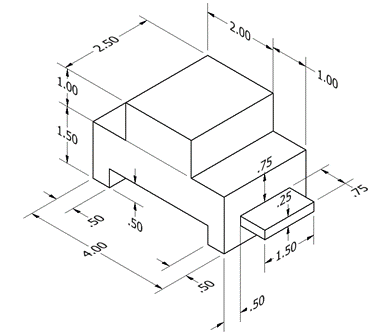 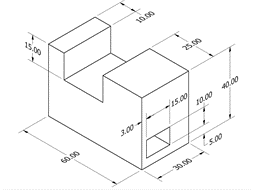  ____________(inches)					4) ___________________(inches)____________ Dimensioned				____________ Dimensioned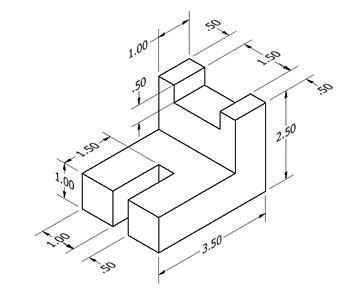 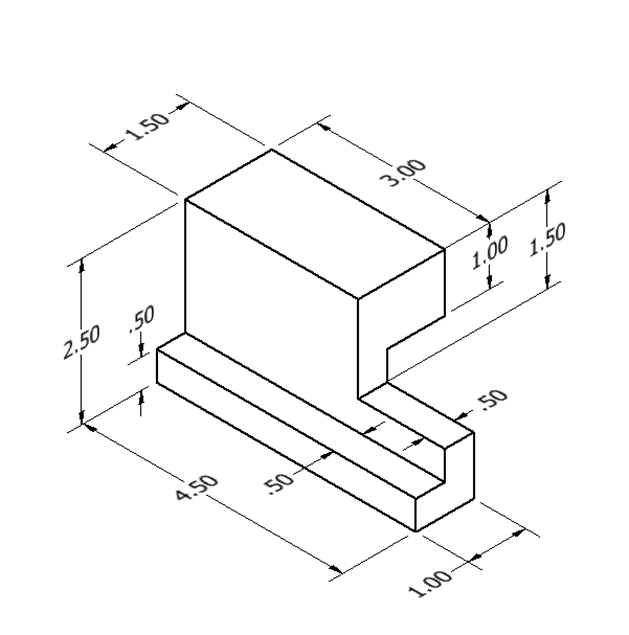 